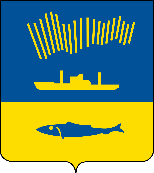 АДМИНИСТРАЦИЯ ГОРОДА МУРМАНСКАП О С Т А Н О В Л Е Н И Е от 02.09.2015                                                                                             № 2439Об утверждении административного регламента предоставления муниципальной услуги «Принятие решения о проведении аукциона по продаже земельного участка, находящегося в муниципальной собственности, или аукциона на право заключения договора аренды земельного участка, находящегося в муниципальной собственности» (в ред. постановлений от 24.02.2016 № 437, от 09.06.2016 № 1665, от 10.10.2016 № 3027, от 21.11.2016 № 3514, от 27.06.2017 № 2060, от 26.12.2017 №4116, от 19.07.2018 № 2219, от 18.12.2018 № 4388, от 16.04.2019 № 1384, от 13.05.2020 № 1149)В соответствии с Федеральными законами от 25.10.2001 № 136-ФЗ «Земельный кодекс Российской Федерации», от 06.10.2003 № 131-ФЗ «Об общих принципах организации местного самоуправления в Российской Федерации», от 27.07.2010 № 210-ФЗ «Об организации предоставления государственных и муниципальных услуг», приказом Минэкономразвития России от 14.01.2015 № 7 «Об утверждении порядка и способов подачи заявлений об утверждении схемы расположения земельного участка или земельных участков на кадастровом плане территории, заявления о проведении аукциона по продаже земельного участка, находящегося в государственной или муниципальной собственности, или аукциона на право заключения договора аренды земельного участка, находящегося в государственной или муниципальной собственности, заявления о предварительном согласовании предоставления земельного участка, находящегося в государственной или муниципальной собственности, заявления о предоставлении земельного участка, находящегося в государственной или муниципальной собственности, и заявления о перераспределении земель и (или) земельных участков, находящихся в государственной или муниципальной собственности, и земельных участков, находящихся в частной собственности, в форме электронных документов с использованием информационно-телекоммуникационной сети Интернет, а также требований к их формату», Уставом муниципального образования город Мурманск, решением Совета депутатов города Мурманска от 27.03.2015 № 10-130 «Об утверждении Порядка управления, распоряжения и использования земельных участков, находящихся в собственности муниципального образования город Мурманск, а также земельных участков, государственная собственность на которые не разграничена, расположенных на территории муниципального образования город Мурманск, и о признании утратившими силу отдельных решений Совета депутатов города Мурманска», постановлениями администрации города Мурманска от 26.02.2009 № 321 «О порядке разработки и утверждения административных регламентов предоставления муниципальных услуг в муниципальном образовании город Мурманск», от 30.05.2012 № 1159 «Об утверждении реестра услуг, предоставляемых по обращениям заявителей в муниципальном образовании город Мурманск» от 11.01.2013 № 01 «О Порядке подачи и рассмотрения жалоб на решения и действия (бездействие) исполнительно-распорядительного органа местного самоуправления администрации города Мурманска (структурных подразделений администрации города Мурманска), ее должностных лиц, муниципальных служащих, подведомственных администрации города Мурманска учреждений и их должностных лиц, предоставляющих муниципальные услуги»                                       п о с т а н о в л я ю:1. Утвердить административный регламент предоставления муниципальной услуги «Принятие решения о проведении аукциона по продаже земельного участка, находящегося в муниципальной собственности, или аукциона на право заключения договора аренды земельного участка, находящегося в муниципальной собственности» согласно приложению.2. Отделу информационно-технического обеспечения и защиты информации администрации города Мурманска (Кузьмин А.Н.) разместить настоящее постановление с приложением на официальном сайте администрации города Мурманска в сети Интернет.3. Редакции газеты «Вечерний Мурманск» (Штейн Н.Г.) опубликовать настоящее постановление с приложением.4. Настоящее постановление вступает в силу со дня официального опубликования.5. Контроль за выполнением настоящего постановления возложить на заместителя главы администрации города Мурманска Изотова А.В.Глава администрации города Мурманска                                                                                А.И. СысоевАдминистративный регламент предоставления муниципальной услуги «Принятие решения о проведении аукциона по продаже земельного участка, находящегося в муниципальной собственности, или аукциона на право заключения договора аренды земельного участка, находящегося в муниципальной собственности» (в ред. постановлений от 24.02.2016 № 437, от 09.06.2016 № 1665, от 10.10.2016 № 3027, от 21.11.2016 № 3514, от 27.06.2017 № 2060, от 26.12.2017 №4116, от 19.07.2018 № 2219, от 18.12.2018 № 4388, от 16.04.2019 № 1384, от 13.05.2020 № 1149)1. Общие положения1.1. Предмет регулирования административного регламента1.1.1.	Настоящий административный регламент предоставления муниципальной услуги «Принятие решения о проведении аукциона по продаже земельного участка, находящегося в муниципальной собственности, или аукциона на право заключения договора аренды земельного участка, находящегося в муниципальной собственности» (далее - Регламент и муниципальная услуга соответственно) разработан в целях повышения качества предоставления муниципальной услуги и установления сроков и последовательности действий (административных процедур) при предоставлении муниципальной услуги.1.1.2. Действие настоящего Регламента распространяется на следующие земельные участки, находящиеся в собственности муниципального образования город Мурманск:- сформированные, но не закрепленные за гражданином или юридическим лицом;- участок находится в границах территории, в отношении которой утвержден проект межевания.1.1.3. Действие настоящего Регламента не распространяется на земельные участки, предназначенные для индивидуального жилищного строительства.1.2. Описание заявителей1.2.1. Получателями муниципальной услуги являются граждане и юридические лица (далее – заявители).1.2.2. От имени заявителей за предоставлением муниципальной услуги вправе обратиться представители, имеющие право в соответствии с законодательством Российской Федерации либо в силу наделения их заявителями в порядке, установленном законодательством Российской Федерации, полномочиями выступать от их имени при взаимодействии с органом, предоставляющим муниципальную услугу. 1.3. Требования к порядку информирования о порядке предоставления муниципальной услуги1.3.1. Информация, предоставляемая заинтересованным лицам о муниципальной услуге, является открытой и общедоступной.Основными требованиями к информированию заинтересованных лиц являются:- достоверность и полнота информирования;- четкость в изложении информации; - удобство и доступность получения информации; - оперативность предоставления информации.1.3.2. Информирование о порядке и ходе предоставления муниципальной услуги осуществляют специалисты отдела земельных отношений комитета градостроительства и территориального развития администрации города Мурманска (далее – Отдел, муниципальные служащие Комитета, ответственные за предоставление муниципальной услуги, и Комитет соответственно). 1.3.3. Сведения о месте нахождения, графике работы, справочных телефонах и адресах официальных сайтов, а также электронной почты Комитета размещаются:-	на официальном сайте администрации города Мурманска: www.citymurmansk.ru;-	в федеральной государственной информационной системе «Федеральный реестр государственных и муниципальных услуг (функций)» (далее – федеральный реестр);-	на Едином портале государственных и муниципальных услуг (функций): www.gosuslugi.ru (далее - Единый портал);- на Региональном портале государственных и муниципальных услуг (функций): https://51gosuslugi.ru (далее - Региональный портал);-	на информационных стендах, расположенных в помещениях Комитета.1.3.4. На Едином портале, Региональном портале размещается следующая информация:1) способы предоставления муниципальной услуги;2)	перечень нормативных правовых актов, непосредственно регулирующих предоставление муниципальной услуги;3)	исчерпывающий перечень документов, необходимых для предоставления муниципальной услуги, требования к оформлению указанных документов, а также перечень документов, которые заявитель вправе предоставить по собственной инициативе;4)	категория заявителей, которым предоставляется муниципальная услуга;5) срок предоставления муниципальной услуги;6) описание результата предоставления муниципальной услуги;7)	сведения о возмездности (безвозмездности) предоставления муниципальной услуги;8) исчерпывающий перечень оснований для отказа в приеме заявления и документов, для приостановления или отказа в предоставлении муниципальной услуги;9) о праве заявителя на досудебное (внесудебное) обжалование действий (бездействия) и решений, принятых (осуществляемых) в ходе предоставления муниципальной услуги;10) формы заявлений (уведомлений, сообщений), используемые при предоставлении муниципальной услуги.1.3.5. Информация, указанная в настоящем пункте Регламента, в том числе размещаемая в сети Интернет, на Едином портале, Региональном портале предоставляется заявителю (представителю заявителя) бесплатно.1.3.6. Доступ к информации о сроках и порядке предоставления муниципальной услуги осуществляется без выполнения заявителем (представителем заявителя) каких-либо требований, в том числе без использования программного обеспечения, установка которого на технические средства заявителя (представителя заявителя) требует заключения лицензионного или иного соглашения с правообладателем программного обеспечения, предусматривающего взимание платы, регистрацию или авторизацию заявителя или предоставление им персональных данных.1.3.7. Индивидуальное информирование заявителей о муниципальной услуге осуществляется:- в устной форме лично или по телефону;- в письменной форме – по письменным обращениям, поступившим в адрес Комитета посредством почтовых отправлений или электронных средств коммуникации.1.3.8. При консультировании о порядке предоставления муниципальной услуги муниципальный служащий Комитета, ответственный за предоставление муниципальной услуги, обязан проинформировать заявителя:-	о перечне документов, необходимых для предоставления муниципальной услуги, в том числе о документах, которые он должен предоставить самостоятельно, и документах, которые Комитет должен получить в рамках межведомственного информационного взаимодействия, если заявитель не предоставит их по собственной инициативе;- о сроках принятия решения о предоставлении муниципальной услуги;- об основаниях и условиях предоставления муниципальной услуги;-	об основаниях для отказа в приеме документов, необходимых для предоставления муниципальной услуги;- об основаниях для отказа в предоставлении муниципальной услуги;- о порядке получения консультаций по вопросам предоставления муниципальной услуги;-	о порядке обжалования решений, действий или бездействия Комитета, а также должностных лиц и муниципальных служащих Комитета.1.3.9. При ответе на телефонные звонки и при устном обращении граждан муниципальный служащий Комитета, ответственный за предоставление муниципальной услуги, в пределах своей компетенции дает ответ самостоятельно.В случае, если для подготовки ответа требуется продолжительное время либо муниципальный служащий Комитета, ответственный за предоставление муниципальной услуги, не может в данный момент ответить на вопрос самостоятельно, он обязан выбрать один из вариантов дальнейших действий:а) предложить заявителю обратиться за необходимой информацией в письменном виде;б) согласовать с заявителем другое время для проведения устного информирования.1.3.10. Индивидуальное устное информирование осуществляется не более 10 минут. Время ожидания заявителей при индивидуальном устном информировании (при обращении заинтересованных лиц за информацией лично) не может превышать 15 минут. 1.3.11. Информирование осуществляется также путем публикации информационных материалов в средствах массовой информации.1.3.12. На информационных стендах размещается следующая информация:- полное наименование Комитета, его структурного подразделения, предоставляющего муниципальную услугу;- адрес, контактные телефоны, график работы, фамилии, имена, отчества и должности муниципальных служащих, осуществляющих прием и консультирование заявителей; - образцы оформления заявлений;-	перечень документов, необходимых для предоставления муниципальной услуги;- перечень оснований для отказа в приеме документов, необходимых для предоставления муниципальной услуги;- перечень оснований для отказа в предоставлении муниципальной услуги;- порядок обжалования решений и действий (бездействия) Комитета, его должностного лица либо муниципального служащего, предоставляющего муниципальную услугу.2. Стандарт предоставления муниципальной услуги2.1. Наименование муниципальной услугиМуниципальная услуга – «Принятие решения о проведении аукциона по продаже земельного участка, находящегося в муниципальной собственности, или аукциона на право заключения договора аренды земельного участка, находящегося в муниципальной собственности».2.2. Наименование структурного подразделения администрации города Мурманска, предоставляющего муниципальную услугу2.2.1. Предоставление муниципальной услуги осуществляет Комитет.2.2.2. При предоставлении муниципальной услуги Комитет осуществляет взаимодействие с:1) Управлением Федеральной службы государственной регистрации, кадастра и картографии по Мурманской области (далее - Управление Росреестра по Мурманской области) в части получения выписки из Единого государственного реестра недвижимости (далее - ЕГРН) об объекте недвижимости (об испрашиваемом земельном участке) или уведомления об отсутствии в ЕГРН запрашиваемых сведений;2) Инспекцией Федеральной налоговой службы по городу Мурманску (далее - ИФНС России по г. Мурманску) в части получения выписки из Единого государственного реестра юридических лиц и Единого государственного реестра индивидуальных предпринимателей.2.3. Результат предоставления муниципальной услугиРезультатом предоставления муниципальной услуги является:2.3.1. Решение о проведении аукциона по продаже земельного участка или аукциона на право заключения договора аренды земельного участка                   (далее - аукцион).2.3.2. Решение об отказе в проведении аукциона.Решение о проведении аукциона либо решение об отказе в проведении аукциона оформляется в виде постановления администрации города Мурманска.2.4. Сроки предоставления муниципальной услуги2.4.1. Срок предоставления муниципальной услуги, включающий подготовку результата предоставления муниципальной услуги и его направление заявителю, - два месяца со дня регистрации в Комитете заявления о проведении аукциона.2.4.2. Максимальный срок ожидания заявителей в очереди при подаче заявления о предоставлении муниципальной услуги непосредственно в Комитет, при получении результата предоставления муниципальной услуги не превышает 15 минут.2.4.3. Регистрация заявления о предоставлении муниципальной услуги в письменном виде осуществляется муниципальным служащим Комитета, ответственным за прием и регистрацию документов, в течение 15 минут после его приема. 2.5. Нормативные правовые акты, регулирующие предоставлениемуниципальной услуги2.5.1. Предоставление муниципальной услуги осуществляется в соответствии с:- Земельным кодексом Российской Федерации;- Федеральным законом Российской Федерации от 25.10.2001                         № 137-ФЗ «О введении в действие Земельного кодекса Российской Федерации»;- Федеральным законом Российской Федерации от 06.10.2003                             № 131-ФЗ «Об общих принципах организации местного самоуправления в Российской Федерации»;- Федеральным законом от 27.07.2006 № 152-ФЗ «О персональных данных»;- Федеральным законом Российской Федерации от 27.07.2010                           № 210-ФЗ «Об организации предоставления государственных и муниципальных услуг»;- Федеральным законом от 13.07.2015 № 218-ФЗ «О государственной регистрации недвижимости»;- приказом Минэкономразвития России от 14.01.2015 № 7                                «Об утверждении порядка и способов подачи заявлений об утверждении схемы расположения земельного участка или земельных участков на кадастровом плане территории, заявления о проведении аукциона по продаже земельного участка, находящегося в государственной или муниципальной собственности, или аукциона на право заключения договора аренды земельного участка, находящегося в государственной или муниципальной собственности, заявления о предварительном согласовании предоставления земельного участка, находящегося в государственной или муниципальной собственности, заявления о предоставлении земельного участка, находящегося в государственной или муниципальной собственности, и заявления о перераспределении земель и (или) земельных участков, находящихся в государственной или муниципальной собственности, и земельных участков, находящихся в частной собственности, в форме электронных документов с использованием информационно-телекоммуникационной сети Интернет, а также требований к их формату» (далее - приказ Минэкономразвития России от 14.01.2015 № 7);- Законом Мурманской области от 31.12.2003 № 462-01-ЗМО                            «Об основах регулирования земельных отношений в Мурманской области»;- Уставом муниципального образования город Мурманск;- решением Совета депутатов города Мурманска от 01.11.2011                           № 41-547 «Об утверждении Правил землепользования и застройки муниципального образования город Мурманск»;- решением Совета депутатов города Мурманска от 27.03.2015                           № 10-130 «Об утверждении Порядка управления, распоряжения и использования земельных участков, находящихся в собственности муниципального образования город Мурманск, а также земель и земельных участков, государственная собственность на которые не разграничена, расположенных на территории муниципального образования город Мурманск, и о признании утратившими силу отдельных решений Совета депутатов города Мурманска»;- постановлением администрации города Мурманска от 26.02.2009                   № 321 «О порядке разработки и утверждения административных регламентов предоставления муниципальных услуг в муниципальном образовании город Мурманск»;- постановлением администрации города Мурманска от 30.05.2012                   № 1159 «Об утверждении реестра услуг, предоставляемых по обращениям заявителей в муниципальном образовании город Мурманск»;- настоящим Регламентом.2.5.2. Перечень нормативных правовых актов, регулирующих предоставление муниципальной услуги (с указанием их реквизитов и источников официального опубликования), указанных в пункте 2.5.1 настоящего Регламента, размещается на официальном сайте администрации города Мурманска в сети Интернет, в федеральном реестре и на Едином портале.2.6. Перечень документов, необходимых для предоставлениямуниципальной услуги2.6.1. Для получения муниципальной услуги заявитель предоставляет в Комитет заявление по форме согласно приложению № 1 к настоящему Регламенту (далее - заявление).Кроме того, для предоставления муниципальной услуги необходимы следующие документы:а) копия одного из документов, удостоверяющих личность заявителя (паспорт гражданина Российской Федерации, удостоверение личности военнослужащего, военный билет, временное удостоверение личности гражданина РФ по форме № 2-П).В случае, если заявление подается представителем заявителя, прилагается документ, удостоверяющий личность представителя заявителя, и документ, подтверждающий полномочия представителя заявителя в соответствии с законодательством Российской Федерации;б) выписка из ЕГРН об объекте недвижимости (об испрашиваемом земельном участке) либо уведомление об отсутствии в ЕГРН запрашиваемых сведений об объекте недвижимости;в) выписка из Единого государственного реестра юридических лиц;г) выписка из Единого государственного реестра индивидуальных предпринимателей.Копии документов заверяются подписью заявителя, за исключением документов, выданных нотариусом (копия должна быть заверена нотариально).2.6.2. Обязанность по предоставлению документов, указанных в подпункте а) пункта 2.6.1 настоящего Регламента, возложена на заявителя.2.6.3. Документы (сведения, содержащиеся в них), указанные в подпунктах б), в), г) пункта 2.6.1 настоящего Регламента, Комитет запрашивает в рамках межведомственного информационного взаимодействия в Управлении Росреестра по Мурманской области, в том числе, при наличии технической возможности, в электронной форме с использованием системы межведомственного электронного взаимодействия в случае, если заявитель не предоставил их самостоятельно.2.6.4. Непредоставление заявителем документов, указанных в пункте 2.6.3 настоящего Регламента, не является основанием для отказа в предоставлении муниципальной услуги.2.6.5. Запрещено требовать от заявителя:- предоставления документов и информации или осуществления действий, предоставление или осуществление которых не предусмотрено нормативными правовыми актами, регулирующими отношения, возникающие в связи с предоставлением муниципальной услуги;- предоставления документов и информации, которые в соответствии с нормативными правовыми актами Российской Федерации, нормативными правовыми актами Мурманской области, муниципальными правовыми актами находятся в распоряжении структурного подразделения администрации города Мурманска, предоставляющего муниципальную услугу, государственных органов, иных органов местного самоуправления и (или) подведомственных государственным органам или органам местного самоуправления организаций, участвующих в предоставлении государственных и муниципальных услуг, за исключением документов, указанных в части 6 статьи 7 Федерального закона от 27.07.2010 № 210-ФЗ «Об организации предоставления государственных и муниципальных услуг» (далее - Федеральный закон);- осуществления действий, в том числе согласований, необходимых для получения муниципальной услуги и связанных с обращением в государственные органы, иные органы местного самоуправления, организации, за исключением получения услуг и получения документов и информации, предоставляемых в результате предоставления таких услуг, включенных в перечни, указанные в части 1 статьи 9 Федерального закона;- представления документов и информации, отсутствие и (или) недостоверность которых не указывались при первоначальном отказе в приеме документов, необходимых для предоставления муниципальной услуги, либо в предоставлении муниципальной услуги, за исключением случаев, предусмотренных пунктом 4 части 1 статьи 7 Федерального закона.2.6.6. Заявление и документы, указанные в пункте 2.6.1 настоящего Регламента, могут быть представлены в форме электронных документов, порядок оформления которых определен подразделом 2.11 настоящего Регламента.2.6.7. Заявитель вправе отозвать заявление путем подачи заявления о прекращении предоставления услуги в произвольной форме в Комитет.2.7. Перечень оснований для отказа в приеме документов,для приостановления и (или) отказа в предоставлениимуниципальной услуги2.7.1. Основания для отказа в приеме документов на бумажном носителе отсутствуют.2.7.2. Основанием для отказа в приеме к рассмотрению документов в электронном виде является наличие повреждений файла, не позволяющих получить доступ к информации, содержащейся в документе, средствами программного обеспечения, находящегося в свободном доступе.Основанием для отказа в приеме к рассмотрению документов, предоставленных в форме электронного документа посредством электронной почты, является представление заявления и документов с нарушением порядка, утвержденного приказом Минэкономразвития России от 14.01.2015 № 7.2.7.3. Основания для возврата заявления:а) заявление подано с нарушением требований, установленных пунктом 2.6.1 настоящего Регламента;б) предоставление заявления в ненадлежащий орган;в) отсутствие документов, прилагаемых к заявлению, предусмотренных подразделом 2.6 настоящего Регламента, обязанность по предоставлению которых возложена на заявителя.2.7.4. Основания для приостановления муниципальной услуги отсутствуют.2.7.5. Основания для отказа в предоставлении муниципальной услуги:1) границы земельного участка подлежат уточнению в соответствии с требованиями Федерального закона от 13.07.2015 № 218-ФЗ                                      «О государственной регистрации недвижимости»;2) на земельный участок не зарегистрировано право государственной или муниципальной собственности, за исключением случаев, если такой земельный участок образован из земель или земельного участка, государственная собственность на которые не разграничена;3) в отношении земельного участка в установленном законодательством Российской Федерации порядке не определены предельные параметры разрешенного строительства, реконструкции, за исключением случаев, если в соответствии с разрешенным использованием земельного участка не предусматривается возможность строительства зданий, сооружений;4) в отношении земельного участка отсутствуют сведения о технических условиях подключения (технологического присоединения) объектов к сетям инженерно-технического обеспечения, за исключением случаев, если в соответствии с разрешенным использованием земельного участка не предусматривается возможность строительства зданий, сооружений, и случаев проведения аукциона на право заключения договора аренды земельного участка для комплексного освоения территории;5) в отношении земельного участка не установлено разрешенное использование или разрешенное использование земельного участка не соответствует целям использования земельного участка, указанным в заявлении о проведении аукциона;6) земельный участок полностью расположен в границах зоны с особыми условиями использования территории, установленные ограничения использования земельных участков в которой не допускают использования земельного участка в соответствии с целями использования такого земельного участка, указанными в заявлении о проведении аукциона;7) земельный участок не отнесен к определенной категории земель;8) земельный участок предоставлен на праве постоянного (бессрочного) пользования, безвозмездного пользования, пожизненного наследуемого владения или аренды;9) на земельном участке расположены здание, сооружение, объект незавершенного строительства, принадлежащие гражданам или юридическим лицам, за исключением случаев, если на земельном участке расположены сооружения (в том числе сооружения, строительство которых не завершено), размещение которых допускается на основании сервитута, публичного сервитута, или объекты, размещенные в соответствии со статьей 39.36  Земельного кодекса Российской Федерации, а также случаев проведения аукциона на право заключения договора аренды земельного участка, если в отношении расположенных на нем здания, сооружения, объекта незавершенного строительства принято решение о сносе самовольной постройки либо решение о сносе самовольной постройки или ее приведении в соответствие с установленными требованиями и в сроки, установленные указанными решениями, не выполнены обязанности, предусмотренные частью 11 статьи 55.32 Градостроительного кодекса Российской Федерации;10) на земельном участке расположены здание, сооружение, объект незавершенного строительства, находящиеся в государственной или муниципальной собственности, и продажа или предоставление в аренду указанных здания, сооружения, объекта незавершенного строительства является предметом другого аукциона либо указанные здание, сооружение, объект незавершенного строительства не продаются или не передаются в аренду на этом аукционе одновременно с земельным участком, за исключением случаев, если на земельном участке расположены сооружения (в том числе сооружения, строительство которых не завершено), размещение которых допускается на основании сервитута, публичного сервитута, или объекты, размещенные в соответствии со статьей 39.36 Земельного кодекса Российской Федерации;11) земельный участок изъят из оборота, за исключением случаев, в которых в соответствии с федеральным законом изъятые из оборота земельные участки могут быть предметом договора аренды;12) земельный участок ограничен в обороте, за исключением случая проведения аукциона на право заключения договора аренды земельного участка;13) земельный участок зарезервирован для государственных или муниципальных нужд, за исключением случая проведения аукциона на право заключения договора аренды земельного участка на срок, не превышающий срока резервирования земельного участка;14) земельный участок расположен в границах застроенной территории, в отношении которой заключен договор о ее развитии, или территории, в отношении которой заключен договор о ее комплексном освоении;15) земельный участок в соответствии с утвержденными документами территориального планирования и (или) документацией по планировке территории предназначен для размещения объектов федерального значения, объектов регионального значения или объектов местного значения;16) земельный участок предназначен для размещения здания или сооружения в соответствии с государственной программой Российской Федерации, государственной программой субъекта Российской Федерации или адресной инвестиционной программой;17) в отношении земельного участка принято решение о предварительном согласовании его предоставления;18) в отношении земельного участка поступило заявление о предварительном согласовании его предоставления или заявление о предоставлении земельного участка, за исключением случаев, если принято решение об отказе в предварительном согласовании предоставления такого земельного участка или решение об отказе в его предоставлении;19) земельный участок является земельным участком общего пользования или расположен в границах земель общего пользования, территории общего пользования;20) земельный участок изъят для государственных или муниципальных нужд, за исключением земельных участков, изъятых для государственных или муниципальных нужд в связи с признанием многоквартирного дома, который расположен на таком земельном участке, аварийным и подлежащим сносу или реконструкции.2.8. Размер платы, взимаемой с заявителя при предоставлениимуниципальной услуги, и способы ее взиманияМуниципальная услуга предоставляется заявителям на бесплатной основе.2.9. Требования к местам предоставлениямуниципальной услуги2.9.1. Доступность помещений, в которых предоставляется муниципальная услуга, включающих места для ожидания, для заполнения запросов о предоставлении муниципальной услуги, информирования и приема получателей муниципальной услуги, обеспечивается в соответствии с законодательством Российской Федерации о социальной защите инвалидов.2.9.2. Центральный вход в здание, в котором расположен Комитет, должен быть оборудован специальной информационной табличкой (вывеской), содержащей информацию о наименовании Комитета.2.9.3. Места для ожидания и заполнения заявлений должны быть оборудованы сидениями, столами, а также информационными стендами.2.9.4. На информационных стендах в помещениях, где предоставляется муниципальная услуга, размещается информация, указанная в пункте 1.3.12 настоящего Регламента.2.9.5. Помещения, в которых осуществляется предоставление муниципальной услуги, должны соответствовать санитарно-эпидемиологическим и санитарно-гигиеническим требованиям, должны быть оборудованы системой противопожарной сигнализации в соответствии с законодательством Российской Федерации.2.9.6. Рабочие места муниципальных служащих Комитета, ответственных за предоставление муниципальной услуги, оборудуются телефоном, компьютером, оргтехникой.2.10. Показатели доступности и качества предоставлениямуниципальной услугиПоказатели доступности и качества предоставления муниципальной услуги, а также их значения приведены в приложении № 2 к настоящему Регламенту.2.11. Прочие требования к предоставлениюмуниципальной услуги2.11.1. Бланк заявления о предоставлении муниципальной услуги и перечень документов, необходимых для принятия решения о предоставлении муниципальной услуги, указанные в пункте 2.6.1 настоящего Регламента, заявитель может получить в электронном виде на официальном сайте администрации города Мурманска в сети Интернет, Едином портале. 2.11.2. Перечень видов электронной подписи, которые допускаются к использованию при обращении за получением муниципальной услуги, предоставляемой с применением усиленной квалифицированной электронной подписи, используемой в целях приема обращения за получением муниципальной услуги, предоставляемой с применением усиленной квалифицированной электронной подписи, определяется требованиями законодательства Российской Федерации в сфере информационной безопасности при приеме обращений за получением муниципальной услуги и (или) предоставлении такой услуги.2.11.3. Заявитель - физическое лицо имеет право использовать простую электронную подпись в случае, предусмотренном пунктом 2(1) Правил определения видов электронной подписи, использование которых допускается при обращении за получением государственных и муниципальных услуг, утвержденных постановлением Правительства Российской Федерации                         от 25.06.2012 № 634 «О видах электронной подписи, использование которых допускается при обращении за получением государственных и муниципальных услуг».2.11.4. Состав действий, которые заявитель вправе совершить в электронной форме при получении муниципальной услуги с использованием:а) Единого портала:- получение информации о порядке и сроках предоставления муниципальной услуги;- досудебное (внесудебное) обжалование решений и действий (бездействия) Комитета, его должностных лиц, муниципальных служащих при предоставлении муниципальной услуги;б) Регионального портала:- получение информации о порядке и сроках предоставления муниципальной услуги;- формирование запроса;- прием и регистрация запроса и иных документов, необходимых для предоставления муниципальной услуги;- получение сведений о ходе выполнения запроса;- получение результата предоставления муниципальной услуги.2.11.5. При обращении за предоставлением муниципальной услуги посредством электронной почты заявление в форме электронного документа подписывается по выбору заявителя (если заявителем является физическое лицо):- электронной подписью заявителя (представителя заявителя);- усиленной квалифицированной электронной подписью заявителя (представителя заявителя).Заявление от имени юридического лица заверяется по выбору заявителя электронной подписью либо усиленной квалифицированной электронной подписью (если заявителем является юридическое лицо):- лица, действующего от имени юридического лица без доверенности;- представителя юридического лица, действующего на основании доверенности, выданной в соответствии с законодательством Российской Федерации.При подаче заявлений к ним прилагаются документы, обязанность предоставления которых возложена на заявителя (пункт 2.6.2 настоящего Регламента).В случае предоставления заявления представителем заявителя, действующим на основании доверенности, к заявлению также прилагается доверенность в виде электронного образа такого документа.Заявления представляются в Комитет в виде файлов в формате doc, docx, txt, xls, xlsx, rtf, если указанные заявления предоставляются в форме электронного документа посредством электронной почты.Электронные документы (электронные образы документов), прилагаемые к заявлению, в том числе доверенности, направляются в виде файлов в форматах PDF, TIF.Качество предоставляемых электронных документов (электронных образов документов) в форматах PDF, TIF должно позволять в полном объеме прочитать текст документа и распознать реквизиты документа.2.11.6. При обращении заявителя за получением услуги в электронной форме с использованием усиленной квалифицированной электронной подписи, а также в целях обеспечения проверки органом власти действительности усиленной квалифицированной электронной подписи заявителя, использованной при обращении за получением услуги, перечень классов средств электронных подписей и удостоверяющих центров, допустимых для совершения указанных действий, определяется в соответствии с приказом ФСБ РФ от 27.12.2011 № 796 «Об утверждении требований к средствам электронной подписи и требований к средствам удостоверяющего центра».2.11.7. В заявлении указывается один из следующих способов предоставления результатов рассмотрения заявления Комитетом:- в виде бумажного документа, который заявитель получает непосредственно при личном обращении;- в виде бумажного документа, который направляется уполномоченным органом заявителю посредством почтового отправления;- в виде электронного документа, размещенного на официальном сайте администрации города Мурманска, ссылка на который направляется Комитетом заявителю посредством электронной почты (для юридических лиц);- в виде электронного документа, который направляется уполномоченным органом заявителю посредством электронной почты.3. Состав, последовательность и сроки выполненияадминистративных процедур, требования к порядкуих выполнения3.1. Общие положения3.1.1. Предоставление муниципальной услуги включает в себя следующие административные процедуры:1) прием и регистрация заявления и документов;2) рассмотрение заявления с прилагаемыми документами;3) формирование и направление межведомственных запросов;4) принятие решения по заявлению;5) выдача заявителю постановления администрации города Мурманска о проведении аукциона или постановления администрации города Мурманска об отказе в проведении аукциона;6) порядок осуществления административных процедур (действий) в электронной форме, в том числе с использованием Регионального портала.3.1.2. Порядок исправления допущенных опечаток и ошибок в выданных в результате предоставления муниципальной услуги документах приведен в подразделе 3.8 настоящего Регламента.3.2. Прием и регистрация заявления и документов3.2.1. Основанием для начала административного действия в рамках предоставления муниципальной услуги является поступление заявления и приложенных к нему документов в Комитет.3.2.2. Прием и регистрация в Комитете заявления, предоставленного заявителем лично либо поступившего посредством почтовой связи или электронной почты, осуществляется муниципальным служащим Комитета, ответственным за прием и регистрацию документов. Заявление в письменном виде, принятое к рассмотрению, подлежит регистрации в течение 15 минут после его приема.3.2.3. Муниципальный служащий Комитета, ответственный за прием и регистрацию документов, ставит на заявлении отметку с указанием номера входящего документа и передает председателю Комитета (лицу, исполняющему его обязанности) для резолюции.3.2.4. При поступлении заявления и документов в форме электронного документа посредством электронной почты муниципальный служащий Комитета, ответственный за прием и регистрацию документов, в случае отсутствия основания для отказа, указанного во втором абзаце пункта 2.7.2 настоящего Регламента, направляет уведомление о получении заявления указанным заявителем в заявлении способом не позднее рабочего дня, следующего за днем поступления заявления в Комитет, затем распечатывает заявление и документы и передает зарегистрированное в соответствии с пунктами 3.2.2, 3.2.3 настоящего Регламента заявление и документы председателю Комитета (лицу, исполняющему его обязанности) для резолюции.Получение заявления и прилагаемых к нему документов подтверждается Комитетом путем направления заявителю уведомления, содержащего входящий регистрационный номер заявления, дату получения Комитетом указанного заявления и прилагаемых к нему документов, а также перечень наименований файлов, представленных в форме электронных документов, с указанием их объема.В случае наличия основания для отказа, указанного во втором абзаце пункта 2.7.2 настоящего Регламента, заявление Комитетом не рассматривается.Не позднее пяти рабочих дней со дня представления такого заявления Комитет направляет заявителю на указанный в заявлении адрес электронной почты (при наличии) заявителя или иным указанным в заявлении способом уведомление с указанием допущенных нарушений требований, в соответствии с которыми должно быть представлено заявление.3.3. Рассмотрение заявления с прилагаемыми документами3.3.1. Основанием для начала административной процедуры является получение зарегистрированного заявления и приложенных к нему документов председателем Комитета (лицом, исполняющим его обязанности).3.3.2. Председатель Комитета (лицо, исполняющее его обязанности) в течение одного рабочего дня со дня регистрации заявления рассматривает его и приложенные к нему документы и выносит резолюцию, адресованную начальнику Отдела (лицу, исполняющему его обязанности).3.3.3. Начальник Отдела (лицо, исполняющее его обязанности) в течение одного рабочего дня со дня получения заявления рассматривает его и приложенные к нему документы и выносит резолюцию с указанием фамилии муниципального служащего Комитета, ответственного за предоставление муниципальной услуги по данному заявлению.3.3.4. Муниципальный служащий Комитета, ответственный за предоставление муниципальной услуги, получив заявление с прилагаемыми документами от начальника Отдела (лица, исполняющего его обязанности):- рассматривает заявление и приложенные к заявлению документы, представленные заявителем;- устанавливает наличие или отсутствие оснований для возврата заявления, указанных в пункте 2.7.3 настоящего Регламента;- устанавливает необходимость получения документов, указанных в подпунктах б), в), г) пункта 2.6.1 настоящего Регламента, в органах, с которыми Комитет взаимодействует при предоставлении муниципальной услуги (пункт 2.2.2 настоящего Регламента);- устанавливает необходимость получения технических условий подключения (технологического присоединения) объекта к сетям инженерно-технического обеспечения.3.3.5. В случае наличия оснований для возврата заявления, указанных в пункте 2.7.3 настоящего Регламента, муниципальный служащий Комитета, ответственный за предоставление муниципальной услуги, готовит проект письма о возврате заявления и приложенных к нему документов и передает на подпись председателю Комитета (лицу, исполняющему его обязанности).3.3.6. Для получения указанных технических условий подключения муниципальный служащий Комитета, ответственный за предоставление муниципальной услуги, в течение двух рабочих дней готовит проект письма о предоставлении технических условий подключения (технологического присоединения) объекта к сетям инженерно-технического обеспечения в организации, осуществляющие эксплуатацию сетей инженерно-технического обеспечения (за исключением случаев, если в соответствии с разрешенным использованием земельного участка не предусматривается возможность строительства зданий, сооружений), и передает на подпись председателю Комитета (лицу, исполняющему его обязанности).3.3.7. Председатель Комитета (лицо, исполняющее его обязанности) в день получения уведомления о возврате заявления и приложенных к нему документов, проекта письма о предоставлении технических условий подключения (технологического присоединения) объекта к сетям инженерно-технического обеспечения подписывает их и передает муниципальному служащему Комитета, ответственному за делопроизводство, для регистрации в системе автоматизации делопроизводства и электронного документооборота.3.3.8. Муниципальный служащий Комитета, ответственный за делопроизводство, в день поступления подписанного председателем Комитета (лицом, исполняющим его обязанности) уведомления о возврате заявления и приложенных к нему документов, письма о предоставлении технических условий подключения (технологического присоединения) объекта к сетям инженерно-технического обеспечения регистрирует их в системе автоматизации делопроизводства и электронного документооборота. Уведомления о возврате заявления и приложенных к нему документов, письмо о предоставлении технических условий подключения (технологического присоединения) объекта к сетям инженерно-технического обеспечения направляются по почте.3.3.9. Муниципальный служащий Комитета, ответственный за делопроизводство, в день поступления ответа на запрос о предоставлении технических условий подключения (технологического присоединения) объекта к сетям инженерно-технического обеспечения регистрирует его в системе автоматизации делопроизводства и электронного документооборота и передает председателю Комитета (лицу, исполняющему его обязанности).3.3.10. Председатель Комитета (лицо, исполняющее его обязанности) в день получения ответа на запрос о предоставлении технических условий подключения (технологического присоединения) объекта к сетям инженерно-технического обеспечения выносит резолюцию начальнику Отдела (лицу, исполняющему его обязанности), начальник Отдела (лицо, исполняющее его обязанности) - муниципальному служащему Комитета, ответственному за предоставление муниципальной услуги. Ответ на запрос о предоставлении технических условий подключения (технологического присоединения) объекта к сетям инженерно-технического обеспечения приобщается к документам, предоставленным заявителем.3.3.11. Письмо о возврате заявления и приложенных к нему документов направляется (выдается) заявителю в течение 10 дней со дня регистрации заявления и документов в Комитете.3.3.12.	Предоставление технических условий подключения (технологического присоединения) объекта к сетям инженерно-технического обеспечения осуществляется в соответствии с пунктом 7 статьи 48 Градостроительного кодекса Российской Федерации.3.4. Формирование и направление межведомственных запросов3.4.1. Основанием для начала административной процедуры является необходимость получения документов, указанных в подпунктах б), в), г) пункта 2.6.1 настоящего Регламента.3.4.2. Муниципальный служащий Комитета, ответственный за предоставление муниципальной услуги, в течение одного рабочего дня формирует межведомственный запрос в электронном виде, подписывает электронной подписью и направляет его посредством системы межведомственного электронного взаимодействия в Управление Росреестра по Мурманской области, ИФНС России по г. Мурманску (в случае, если заявление подано индивидуальным предпринимателем или юридическим лицом).3.4.3. Муниципальный служащий Комитета, ответственный за предоставление муниципальной услуги, при поступлении ответа из Управления Росреестра по Мурманской области, ИФНС России по г. Мурманску на межведомственный запрос посредством системы межведомственного электронного взаимодействия в течение одного рабочего дня открывает электронный документ, распечатывает его и приобщает к документам, предоставленным заявителем.3.4.4.	Межведомственное информационное взаимодействие осуществляется в соответствии с требованиями и в сроки, установленные статьями 7.1, 7.2 Федерального закона.3.5. Принятие решения по заявлению3.5.1. Основанием для начала административной процедуры является окончание рассмотрения заявления и прилагаемых документов, документов, поступивших в рамках межведомственного информационного взаимодействия, а также ответов на запросы о предоставлении технических условий подключения (технологического присоединения) объекта к сетям инженерно-технического обеспечения.3.5.2. Муниципальный служащий Комитета, ответственный за предоставление муниципальной услуги, по результатам рассмотрения заявления и прилагаемых документов, документов, поступивших в рамках межведомственного информационного взаимодействия, и ответов на запросы о предоставлении технических условий подключения (технологического присоединения) объекта к сетям инженерно-технического обеспечения в течение двух рабочих дней:- в случае отсутствия оснований для отказа в предоставлении муниципальной услуги, указанных в пункте 2.7.5 настоящего Регламента, готовит проект постановления администрации города Мурманска о проведении аукциона в соответствии с Регламентом работы администрации города Мурманска и передает его на согласование председателю Комитета (лицу, исполняющему его обязанности);- в случае наличия оснований для отказа в предоставлении муниципальной услуги, указанных в пункте 2.7.5 настоящего Регламента, готовит проект постановления администрации города Мурманска об отказе в проведении аукциона в соответствии с Регламентом работы администрации города Мурманска и передает его на согласование председателю Комитета (лицу, исполняющему его обязанности).3.5.3. Председатель Комитета (лицо, исполняющее его обязанности) в день получения проекта постановления администрации города Мурманска о проведении аукциона или проекта постановления администрации города Мурманска об отказе в проведении аукциона согласовывает их и передает муниципальному служащему Комитета, ответственному за предоставление муниципальной услуги.3.5.4. Муниципальный служащий Комитета, ответственный за предоставление муниципальной услуги, в день поступления согласованного председателем Комитета (лицом, исполняющим его обязанности) проекта постановления администрации города Мурманска о проведении аукциона или проекта постановления администрации города Мурманска об отказе в проведении аукциона направляет его на согласование должностным лицам администрации города Мурманска, заинтересованным лицам, указанным в проекте постановления, в порядке, установленном Регламентом работы администрации города Мурманска.3.5.5. Срок согласования проекта постановления администрации города Мурманска о проведении аукциона или проекта постановления администрации города Мурманска об отказе в проведении аукциона составляет не более 20 дней.3.6. Выдача заявителю постановления администрации города Мурманска о проведении аукциона или постановления администрации города Мурманска об отказе в проведении аукциона3.6.1. Основанием для начала выполнения административной процедуры является поступление в Комитет постановления администрации города Мурманска о проведении аукциона или постановления администрации города Мурманска об отказе в проведении аукциона.3.6.2. Муниципальный служащий Комитета, ответственный за предоставление муниципальной услуги, информирует заявителя о результатах рассмотрения заявления по телефону, указанному в заявлении, согласовывает с заявителем дату выдачи результата предоставления муниципальной услуги, указанного в подразделе 2.3 настоящего Регламента.3.6.3. Муниципальный служащий Комитета, ответственный за предоставление муниципальной услуги, выдает (направляет) результат предоставления муниципальной услуги, указанный в подразделе 2.3 настоящего Регламента:- лично заявителю под подпись при предъявлении документа, удостоверяющего личность, или представителю заявителя при предъявлении документа, удостоверяющего личность, и документа, подтверждающего полномочия представителя заявителя;- передает результат предоставления муниципальной услуги муниципальному служащему Комитета, ответственному за делопроизводство, для направления по почте заказным почтовым отправлением с уведомлением о вручении по адресу, указанному в заявлении;- в виде электронного документа, размещенного на официальном сайте, ссылка на который направляется заявителю посредством электронной почты (для юридических лиц);- в виде электронного документа, который направляется посредством электронной почты.3.6.4. Срок выполнения административной процедуры составляет не более пяти рабочих дней.3.7. Порядок осуществления административных процедур (действий)в электронной форме, в том числе с использованием Регионального портала3.7.1. Формирование запроса:а) для получения муниципальной услуги через Региональный портал заявителю необходимо предварительно пройти процесс регистрации в Единой системе идентификации и аутентификации (далее - ЕСИА);б) для подачи заявления через Региональный портал заявитель должен выполнить следующие действия:- пройти идентификацию и аутентификацию в ЕСИА;- заполнить портальную форму заявления на оказание муниципальной услуги;- приложить к заявлению электронные документы, необходимые для получения услуги (пункт 2.6.2 настоящего Регламента);- направить пакет электронных документов в Комитет.3.7.2. Прием и регистрация заявления и документов в электронном виде.В день поступления заявления и документов через Региональный портал муниципальный служащий Комитета, ответственный за прием заявления и документов в электронной форме, проверяет наличие оснований для отказа в приеме к рассмотрению документов, указанных в первом абзаце пункта 2.7.2 настоящего Регламента, и по итогам проверки:а) в случае наличия основания для отказа, указанного в первом абзаце пункта 2.7.2 настоящего Регламента, не позднее пяти рабочих дней со дня поступления заявления формирует уведомление с указанием допущенных нарушений требований, в соответствии с которыми должно быть представлено заявление, и направляет его в личный кабинет заявителя;б) в случае отсутствия основания для отказа, указанного в первом абзаце пункта 2.7.2 настоящего Регламента, распечатывает заявление и документы и передает муниципальному служащему Комитета, ответственному за прием и регистрацию документов, для совершения действий, указанных в пунктах 3.2.2, 3.2.3 настоящего Регламента.Уведомление о получении заявления и документов формируется в личном кабинете заявителя на Региональном портале в автоматическом режиме.3.7.3. Получение сведений о ходе выполнения запроса.Информирование заявителя о ходе и результате предоставления муниципальной услуги осуществляется в электронной форме через личный кабинет заявителя на Региональном портале.3.7.4. Получение результата предоставления муниципальной услуги.Основанием для начала выполнения административного действия является поступление в Комитет постановления администрации города Мурманска о проведении аукциона или постановления администрации города Мурманска об отказе в проведении аукциона.Муниципальный служащий Комитета, ответственный за предоставление муниципальной услуги, уведомляет заявителя о принятом решении с помощью указанных в заявлении средств связи, затем направляет документ способом, указанным в заявлении:- заказным почтовым отправлением с уведомлением о вручении по адресу, указанному в заявлении;- выдает при личном обращении заявителя в Комитет под подпись при предъявлении документа, удостоверяющего личность;- направляет электронный документ, подписанный усиленной квалифицированной электронной подписью должностного лица, принявшего решение, в личный кабинет заявителя на Региональном портале.Срок выдачи результата предоставления муниципальной услуги составляет не более пяти рабочих дней.3.8. Исправление допущенных опечаток и ошибок в выданныхв результате предоставления муниципальной услуги документах3.8.1. Основанием для начала выполнения административной процедуры является обращение заявителя в Комитет с заявлением об исправлении допущенных опечаток и ошибок в выданных в результате предоставления муниципальной услуги документах.3.8.2. Председатель Комитета (лицо, исполняющее его обязанности) в течение одного рабочего дня со дня регистрации заявления рассматривает его и приложенные к нему документы и выносит резолюцию, адресованную начальнику Отдела (лицу, исполняющему его обязанности).3.8.3. Начальник Отдела (лицо, исполняющее его обязанности) в течение одного рабочего дня со дня получения заявления рассматривает его и выносит резолюцию с указанием фамилии муниципального служащего Комитета, ответственного за предоставление муниципальной услуги.3.8.4. Муниципальный служащий Комитета, ответственный за предоставление муниципальной услуги, в срок, не превышающий трех рабочих дней со дня поступления соответствующего заявления, проводит проверку указанных в заявлении сведений.3.8.5. Критерием принятия решения по административной процедуре является наличие или отсутствие в документах опечаток и ошибок.3.8.6. В случае выявления допущенных опечаток и ошибок в выданных в результате предоставления муниципальной услуги документах, муниципальный служащий Комитета, ответственный за предоставление муниципальной услуги, осуществляет их исправление, либо подготавливает уведомление об отказе в исправлении опечаток и ошибок с указанием причин отказа и передает на подпись председателю Комитета (лицу, исполняющему его обязанности).Исправление допущенных опечаток и ошибок осуществляется путем подготовки проекта постановления администрации города Мурманска о внесении изменений в постановление администрации города Мурманска о проведении аукциона либо в постановление администрации города Мурманска об отказе в проведении аукциона (далее - проект постановления) и письма о принятом решении по заявлению.3.8.7. Председатель Комитета (лицо, исполняющее его обязанности) в день получения проекта постановления, проекта письма о принятом решении по заявлению либо уведомления об отказе в исправлении опечаток и ошибок подписывает их и передает муниципальному служащему Комитета, ответственному за делопроизводство, для регистрации в системе автоматизации делопроизводства и электронного документооборота.3.8.8. Муниципальный служащий Комитета, ответственный за делопроизводство, в день поступления подписанных председателем Комитета (лицом, исполняющим его обязанности) письма о принятом решении по заявлению либо уведомления об отказе в исправлении опечаток и ошибок регистрирует их в системе автоматизации делопроизводства и электронного документооборота.3.8.9. Письмо о принятом решении по заявлению либо уведомление об отказе в исправлении опечаток и ошибок направляется заявителю заказным почтовым отправлением с уведомлением о вручении по адресу, указанному в заявлении, в срок, не превышающий пяти рабочих дней со дня регистрации заявления.Согласование проекта постановления осуществляется в соответствии с Регламентом работы администрации города Мурманска.Выдача заявителю сопроводительного письма и исправленных документов осуществляется в соответствии с подразделом 3.6 Регламента.4. Формы контроля за исполнением Регламента4.1. Порядок осуществления текущего контроля за соблюдением и исполнением должностными лицами, муниципальными служащими Комитета положений Регламента и иных нормативных правовых актов, устанавливающих требования к предоставлению муниципальной услуги, а также за принятием решений муниципальными служащими Комитета4.1.1. Текущий контроль за соблюдением последовательности действий, определенных административными процедурами по предоставлению муниципальной услуги, и принятием решений муниципальными служащими Комитета, ответственными за предоставление муниципальной услуги, осуществляет председатель Комитета (лицо, исполняющее его обязанности).4.1.2. Контроль за полнотой и качеством предоставления муниципальной услуги включает в себя проведение проверок, выявление и устранение нарушений прав заявителей, рассмотрение, принятие решений и подготовку ответов на обращения заявителей, содержащих жалобы на решения, действия (бездействие) муниципальных служащих Комитета.4.2. Порядок и периодичность осуществления плановых и внеплановых проверок полноты и качества предоставления муниципальной услуги, в том числе порядок и формы контроля за полнотой и качеством предоставления муниципальной услуги4.2.1. Плановые проверки проводятся на основании годовых планов работы Комитета. При проверке рассматриваются все вопросы, связанные с предоставлением муниципальной услуги (комплексные проверки) или отдельные вопросы (тематические проверки). 4.2.2. Внеплановые проверки проводятся по обращениям заявителей                        с жалобами на нарушение их прав и законных интересов в ходе предоставления муниципальных услуг, а также на основании документов и сведений, указывающих на нарушение исполнения Регламента. В ходе проверок:- проверяется соблюдение сроков и последовательности выполнения административных процедур; - выявляются нарушения прав заявителей, недостатки, допущенные в ходе предоставления муниципальной услуги. 4.2.3. По результатам проведенных проверок, оформленных документально в установленном порядке, в случае выявления нарушений прав заявителей председатель Комитета (лицо, исполняющее его обязанности) рассматривает вопрос о привлечении виновных лиц к дисциплинарной ответственности.4.3. Ответственность должностных лиц, муниципальных служащих Комитета за решения и действия (бездействие), принимаемые   (осуществляемые) в ходе предоставления муниципальной услуги4.3.1. Муниципальные служащие Комитета, ответственные за предоставление муниципальной услуги, в том числе за консультирование, несут персональную ответственность за предоставление муниципальной услуги. Персональная ответственность за соблюдение муниципальными служащими Комитета требований Регламента закрепляется в должностных инструкциях, утверждаемых председателем Комитета, исходя из прав и обязанностей Комитета. 4.3.2. Муниципальный служащий Комитета, ответственный за консультирование и информирование граждан, несет персональную ответственность за полноту, грамотность и доступность проведенного консультирования. Муниципальный служащий Комитета, ответственный за ведение делопроизводства, несет персональную ответственность за прием, регистрацию, передачу на исполнение и направление документов адресатам в установленные Регламентом сроки. Должностное лицо, ответственное за принятие решения о предоставлении муниципальной услуги или об отказе в предоставлении муниципальной услуги, несет персональную ответственность за правильность вынесенного соответствующего решения. 5. Досудебный (внесудебный) порядок обжалования решений и действий (бездействия), принимаемых и выполняемых (не выполненных) при предоставлении муниципальной услуги5.1. Информация для заинтересованных лиц об их праве на досудебное (внесудебное) обжалование действий (бездействия) и (или) решений,принятых (осуществленных) в ходе предоставления муниципальной услуги5.1.1. Заявитель вправе подать жалобу на решения и (или) действия (бездействие) Комитета, его должностных лиц, муниципальных служащих при предоставлении муниципальной услуги (далее – жалоба).5.1.2. Заявитель может обратиться с жалобой, в том числе в следующих случаях:а)	нарушение срока регистрации заявления о предоставлении муниципальной услуги;б) нарушение срока предоставления муниципальной услуги; в) требование представления заявителем документов или информации либо осуществления действий, представление или осуществление которых не предусмотрено нормативными правовыми актами Российской Федерации, нормативными правовыми актами Мурманской области, муниципальными правовыми актами для предоставления муниципальной услуги;г) отказ в приеме документов, предоставление которых предусмотрено нормативными правовыми актами Российской Федерации, нормативными правовыми актами Мурманской области, муниципальными правовыми актами для предоставления муниципальной услуги, у заявителя;д) отказ в предоставлении муниципальной услуги, если основания отказа не предусмотрены федеральными законами и принятыми в соответствии с ними иными нормативными правовыми актами Российской Федерации, нормативными правовыми актами Мурманской области, муниципальными правовыми актами;е) затребование с заявителя при предоставлении муниципальной услуги платы, не предусмотренной нормативными правовыми актами Российской Федерации, нормативными правовыми актами Мурманской области, муниципальными правовыми актами;ж) отказ в исправлении допущенных опечаток и ошибок в выданных в результате предоставления муниципальной услуги документах либо нарушение установленного срока таких исправлений;з) нарушение срока или порядка выдачи документов по результатам предоставления муниципальной услуги; и) приостановление предоставления муниципальной услуги, если основания приостановления не предусмотрены федеральными законами и принятыми в соответствии с ними иными нормативными правовыми актами Российской Федерации, нормативными правовыми актами Мурманской области, муниципальными правовыми актами; к) требование у заявителя при предоставлении муниципальной услуги документов или информации, отсутствие и (или) недостоверность которых не указывались при первоначальном отказе в приеме документов, необходимых для предоставления муниципальной услуги, либо в предоставлении муниципальной услуги, за исключением случаев, предусмотренных пунктом 4 части 1 статьи 7 Федерального закона. 5.1.3. В случае установления в ходе или по результатам рассмотрения жалобы признаков состава административного правонарушения или преступления должностное лицо, работник, наделенные полномочиями по рассмотрению жалоб, незамедлительно направляет имеющиеся материалы в органы прокуратуры.5.2. Органы, организации и уполномоченные на рассмотрение жалобы лица, которым может быть направлена жалоба заявителя в досудебном (внесудебном) порядке5.2.1. Прием жалоб осуществляется Комитетом, администрацией города Мурманска.Жалоба может быть принята при личном приеме заявителя или направлена:- по почте;-	с использованием информационно-телекоммуникационной сети Интернет посредством портала федеральной государственной информационной системы, обеспечивающей процесс досудебного (внесудебного) обжалования решений и действий (бездействия), совершенных при предоставлении муниципальных услуг;- через официальный сайт администрации города Мурманска;- посредством Единого портала.5.2.2. Жалоба на решения и действия (бездействие) муниципальных служащих Комитета подается председателю Комитета (лицу, исполняющему его обязанности).Жалоба на решения и действия (бездействие) председателя Комитета (лица, исполняющего его обязанности) подается главе администрации города Мурманска.5.3. Способы информирования заявителей о порядке подачи и рассмотрения жалобы, в том числе с использованием Единого порталаИнформацию о порядке подачи и рассмотрения жалобы можно получить следующими способами:-	в информационно-телекоммуникационной сети Интернет на официальном сайте администрации города Мурманска;- с использованием Единого портала;-	на информационных стендах в местах предоставления муниципальной услуги;- посредством личного обращения (в т.ч. по телефону, по электронной почте, почтовой связью) в Комитет.5.4. Перечень нормативных правовых актов, регулирующихпорядок досудебного (внесудебного) обжалования решений и действий (бездействия) органа, предоставляющего муниципальную услугу,а также его должностных лицПравовое регулирование отношений, возникающих в связи с подачей и рассмотрением жалобы, осуществляется в соответствии с:-	Федеральным законом;- постановлением администрации города Мурманска от 11.01.2013                 № 01 «О Порядке подачи и рассмотрения жалоб на решения и действия (бездействие) исполнительно-распорядительного органа местного самоуправления - администрации города Мурманска (структурных подразделений администрации города Мурманска), ее должностных лиц, муниципальных служащих, подведомственных администрации города Мурманска учреждений и их должностных лиц, предоставляющих муниципальные услуги».Информация, указанная в данном разделе, размещается в федеральном реестре и на Едином портале.Заявление о проведении аукционаПрошу принять решение о проведении аукциона по продаже земельного участка/права заключения договора аренды земельного участка _________________________с кадастровым № __________________________ с целью использования земельного участка _______________________________________________________________________________.Подтверждаю достоверность представленной информации. Я предупрежден(а) об ответственности за представление ложных или неполных сведений. Настоящим во исполнение требований Федерального закона от 27.07.2006 № 152-ФЗ «О персональных   данных» даю (даем) свое согласие администрации города Мурманска и ее структурным подразделениям на обработку моих персональных данных, указанных в заявлении. С персональными данными может производиться автоматизированная и неавтоматизированная обработка. Настоящее согласие выдано без ограничения срока его действия. Я могу отозвать вышеуказанное согласие, предоставив в администрацию города Мурманска заявление в простой письменной форме˂1˃._____________________     _____________________     _______________________________               (дата)                                      (подпись)                           (расшифровка подписи)Приложение:а) копия одного из документов, удостоверяющих личность заявителя (паспорт гражданина Российской Федерации, удостоверение личности военнослужащего, военный билет, временное удостоверение личности гражданина РФ по форме № 2-П);б) документ, удостоверяющий личность представителя заявителя, и документ, подтверждающий полномочия представителя заявителя, в случае если заявление подается представителем заявителя;в) выписка из ЕГРН об объекте недвижимости (об испрашиваемом земельном участке) или уведомление об отсутствии в ЕГРН запрашиваемых сведений; <4>г) выписка из Единого государственного реестра юридических лиц; ˂4˃д) выписка из Единого государственного  реестра  индивидуальных предпринимателей. ˂4˃_____________     _____________________     _______________________________   (дата)                               (подпись)                                (расшифровка подписи)<1> для граждан.<2> для юридических лиц.<3> графа не заполняется, если заявителем является иностранное юридическое лицо.<4> документы, обязанность по предоставлению которых не возложена на заявителя.______________________________Показателидоступности и качества предоставления муниципальной услуги_________________________№ п/пПоказатели доступности и качества предоставления муниципальной услугиНормативное значение показателяПоказатели доступности предоставления муниципальной услугиПоказатели доступности предоставления муниципальной услугиПоказатели доступности предоставления муниципальной услуги1% заявителей, ожидавших в очереди при подаче документов не более 15 минут (за отчетный период)100 %2% заявителей, удовлетворенных графиком работы Комитета (за отчетный период)100 %3Наличие на стендах в местах предоставления услуг информации о порядке предоставления муниципальной услуги100 %4Количество взаимодействий заявителя с муниципальными служащими Комитета, ответственными за предоставление муниципальной услуги, при предоставлении муниципальной услуги25Возможность получения муниципальной услуги в электронной формеда6Возможность получения информации о ходе предоставления муниципальной услуги да7Возможность получения услуги через многофункциональный центрнетПоказатели качества предоставления муниципальной услугиПоказатели качества предоставления муниципальной услугиПоказатели качества предоставления муниципальной услуги1Количество обоснованных жалоб02Соблюдение сроков предоставления муниципальной услуги (% случаев предоставления муниципальной услуги в установленный срок с момента приема документов)100 %3% заявителей, удовлетворенных культурой обслуживания при предоставлении муниципальной услуги100 %4% заявителей, удовлетворенных качеством результатов труда муниципальных служащих при предоставлении муниципальной услуги100 %